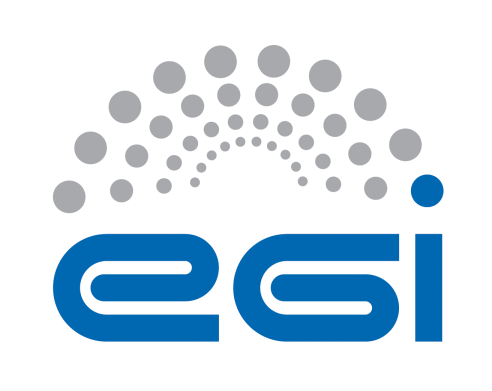 EGI-EngageDeliverable/Milestone review formGeneral comments on the contentAdditional comments (not affecting the document content e.g.  recommendations for the future)Detailed comments on the contentEnglish and other corrections:Note: English and typo corrections can be made directly in the document as comments.Details of the document being reviewedDetails of the document being reviewedDetails of the document being reviewedDetails of the document being reviewedTitle:Accounting Repository releaseDocument identifier:EGI-doc-2659Project:EGI-EngageDocument url:https://documents.egi.eu/document/2659Author(s):A. CoveneyDate:18/02/2016Identification of the reviewerIdentification of the reviewerIdentification of the reviewerIdentification of the reviewerReviewer:Vincenzo SpinosoActivity:INFN/WP5Comments from Reviewer:It should be more clear which batch systems were already supported (for which improvements are expected) and which are new and more work and milestones to be addressed in the future. For instance, HTCondor is just mentioned within "Added the first version of a basic HTCondor  parser.", but there are no details about what has been developed, what is working, what is not, and, most important, what the future brings.These information should be consistent in both documents. For instance, APEL Development Process references LSF/PBS/SGE/SLURM/HTCondor, D3.3 references HTCondor, Univa Grid Engine, and Torque. Also, work has been done on the cloud/GPU/Storage accounting side, it is very important then to provide the status of such work with details on which platforms have been addressed, what is working or not, which are the plans for the future.Response from Author: Supported batch systems clarified and made more consistent between the documents.More detail about cloud added, though there isn’t anything significant to report for the other two at the moment.From reviewer:N°Page§ObservationsReply from author
(correction / reject,  …)